A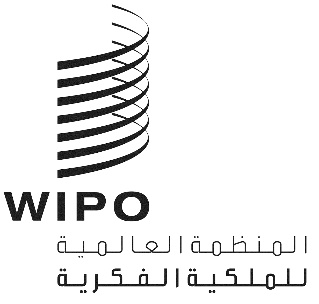 CWS/8/11الأصل: بالإنكليزية	التاريخ: 26 أكتوبر 2020اللجنة المعنية بمعايير الويبوالدورة الثامنةجنيف، من 30 نوفمبر إلى 4 ديسمبر 2020نشر نتائج الدراسة الاستقصائية بشأن استخدام النماذج والصور الثلاثية الأبعاد في البيانات والوثائق فيما يتعلق بالملكية الفكريةوثيقة من إعداد الهيئة المشرفة عن فرقة العمل المعنية بالنماذج والصور ثلاثية الأبعادمعلومات أساسيةأحاطت اللجنة المعنية بمعايير الويبو (لجنة المعايير) في دورتها السابعة في عام 2019 بالتقدم الذي أحرزته فرقة العمل المعنية بالنماذج والصور ثلاثية الأبعاد، ولا سيما فيما يتعلق بالدراسة الاستقصائية المقرر إجراؤها لمكاتب الملكية الفكرية. ووافقت لجنة المعايير على الدراسة الاستقصائية بشأن استخدام النماذج والصور الثلاثية الأبعاد بين مكاتب الملكية الفكرية. وطلبت لجنة المعايير من الأمانة إصدار تعميم تدعو فيه مكاتب الملكية الفكرية للمشاركة في الدراسة الاستقصائية. (انظر الفقرتين 91 و101 من الوثيقة CWS/7/29).نتائج الدراسة الاستقصائيةأصدرت الأمانة في نوفمبر 2019 التعميم C.CWS.129 تدعو فيه مكاتب الملكية الفكرية للمشاركة في الدراسة الاستقصائية بشأن استخدام النماذج والصور الثلاثية الأبعاد. وأجريت تلك الدراسة في الفترة من نوفمبر 2019 إلى مارس 2020. وحللت الهيئة المشرفة عن فرقة العمل الردود وأعدت التقرير التالي لتنظر فيه لجنة المعايير. وتتاح الردود على الدراسة الاستقصائية على موقع الويبو الإلكتروني: https://www.wipo.int/edocs/mdocs/cws/en/cws_8/cws_8_item_11.zip. وشارك ثلاثون مكتبًا في هذه الدراسة الاستقصائية: المنظمة الإقليمية الأفريقية للملكية الفكرية، وأستراليا، وأذربيجان، وبلجيكا، وكندا، وشيلي، وكوستاريكا، والجمهورية التشيكية، والدانمرك، وإكوادور، والمكتب الأوروبي للبراءات، ومكتب الاتحاد الأوروبي للملكية الفكرية، وفرنسا، وألمانيا، وهنغاريا، وأيرلندا، وإسرائيل، وإيطاليا، واليابان، والمكسيك، والنرويج، وبيرو، وجمهورية كوريا، والاتحاد الروسي، وسنت مارتن (الجزء الهولندي)، وسلوفاكيا، وإسبانيا، وسويسرا، والمملكة المتحدة، وأوروغواي.ومن بين المكاتب التي ردت على الدراسة الاستقصائية:أشار ثلاثة عشر مكتبا (43 في المائة) إلى أن لديها خبرة في النماذج والصور الرقمية ثلاثية الأبعاد (المنظمة الإقليمية الأفريقية للملكية الفكرية، وأستراليا، ومكتب الاتحاد الأوروبي للملكية الفكرية، وفرنسا، وألمانيا، وهنغاريا، والمكسيك، والنرويج، وجمهورية كوريا، وسنت مارتن، والمملكة المتحدة، وأوروغواي)، ولكنها تستخدم النماذج والصور ثلاثية الأبعاد فقط في بعض أنواع حقوق الملكية الفكرية وفي مراحل معينة من دورة حياتها.وتستخدم تسعة مكاتب (30 في المائة) (المنظمة الإقليمية الأفريقية للملكية الفكرية، ومكتب الاتحاد الأوروبي للملكية الفكرية، وألمانيا، وهنغاريا، والمكسيك، والنرويج، وسنت مارتن، والمملكة المتحدة، وأوروغواي) النماذج والصور ثلاثية الأبعاد في العلامات التجارية.وتستخدم سبعة مكاتب (23 في المائة) (المنظمة الإقليمية الأفريقية للملكية الفكرية، وأستراليا، ومكتب الاتحاد الأوروبي للملكية الفكرية، وهنغاريا، والمكسيك، وجمهورية كوريا، وأوروغواي) النماذج والصور ثلاثية الأبعاد في التصاميم الصناعية.وتستخدم أربعة مكاتب (13 في المائة) (بلجيكا وفرنسا والمكسيك وأوروغواي) النماذج والصور ثلاثية الأبعاد في البراءات، بينما أشارت ألمانيا إلى استخدامهما في التركيبات الكيميائية.ومن بين المكاتب التي تستخدم النماذج والصور ثلاثية الأبعاد، فإن غالبية المكاتب تستخدمها أساسا لإيداع الطلبات وتخزين العلامات التجارية والتصاميم الصناعية. ويستخدمها عدد قليل من المكاتب في الفحص أو النشر أو البحث أو تبادل البيانات. وأعربت بعض المكاتب عن اهتمامها باستخدام النماذج والصور ثلاثية الأبعاد في البحث وتبادل البيانات في المستقبل.ومن بين المكاتب التي ردت على الدراسة الاستقصائية والتي أشارت إلى استخدامها النماذج والصور ثلاثية الأبعاد في ممارساتها المتعلقة بالعلامات التجارية:33 في المائة تستخدمها في مرحلة الإيداع؛و13 في المائة تستخدمها في البحث وتبادل البيانات بشأن العلامات التجارية؛و23 في المائة تستخدمها في مرحلة الفحص؛و27 في المائة تستخدمها في التخزين والنشر.ومن بين المكاتب التي ردت على الدراسة الاستقصائية والتي أشارت إلى استخدامها النماذج والصور ثلاثية الأبعاد في ممارسات التصميم الصناعي:27 في المائة تستخدمها في مرحلة الإيداع؛و7 في المائة تستخدمها في البحث وتبادل البيانات؛و17 في المائة تستخدمها في الفحص والنشر؛ و20 في المائة تستخدمها في التخزين.ومن بين المكاتب التي ردت على الدراسة الاستقصائية والتي أشارت إلى استخدامها النماذج والصور ثلاثية الأبعاد في ممارساتها المتعلقة بالبراءات:10 في المائة تستخدمها في مرحلة الإيداع؛و7 في المائة تستخدمها في الفحص؛ و3 في المائة تستخدمها في البحث والتخزين والنشر.وأفاد عدد قليل من مكاتب الملكية الفكرية بقبول أنساق الملفات ثلاثية الأبعاد من المودعين. ولتحديد الأنساق ذات الأولوية للمعيار، طُلب من المكاتب التي ردت على الدراسة الاستقصائية توضيح أنساق الملفات ثلاثية الأبعاد التي تستخدمها حاليًا. وفي الوقت الحالي، يستخدم 80 في المائة من المكاتب التي ردت على الدراسة الاستقصائية صورًا نقطية ثنائية الأبعاد للتصوير المرئي للنماذج والصور ثلاثية الأبعاد. ومن بين المكاتب التي تقبل أنساق الملفات الرقمية ثلاثية الأبعاد، فإن الأنساق الأكثر شيوعًا هي STL (13 في المائة) وOBJ (10 في المائة) وX3D (10 في المائة). وتتضمن الأنساق الأخرى التي يقبلها مكتب واحد على الأقل IGES و3DS وDWF وDWG وSTEP وU3D.وبالإضافة إلى ذلك، دُعيت مكاتب الملكية الفكرية للتعليق على خطط المستقبل واقتراح أنساق للنظر فيها وإدراجها في التوصيات. ومن بين المكاتب التي ردت على الدراسة الاستقصائية والتي أعربت عن تفضيلها لأنساق معينة، فإن الأغلبية تفضل قبول STL (13 في المائة) وOBJ (10 في المائة) وX3D ​​(17 في المائة). وفضل أقل من 10 بالمائة من المكاتب استخدام أنساق أخرى مثل U3D وSTEP وDWF وDWG.وفيما يتعلق بأدوات العرض والأدوات الأخرى، تفضل المكاتب عرض النماذج والصور ثلاثية الأبعاد باستخدام متصفح الإنترنت، مع احتمال حدوث تعديلات طفيفة مثل برمجيات التوصيل الإضافية. ومع ذلك، يتمثل أحد المعايير الرئيسية لاعتماد برامج خاصة بالنماذج والصور ثلاثية الأبعاد في توفر المعلومات وسهولة الاستخدام. وأشارت بعض مكاتب الملكية الفكرية إلى أنها ستستخدم حلا برمجيا وهو التصميم بمساعدة الكمبيوتر (CAD)، والذي يتيح إمكانية عرض النماذج والصور ثلاثية الأبعاد بالتفصيل من أي منظور.إن لجنة المعايير مدعوة إلى ما يلي:(أ)	الإحاطة علماً بمضمون هذه الوثيقة؛(ب)	وأن تطلب من المكتب الدولي نشر الدراسة الاستقصائية على موقع الويبو الإلكتروني.[نهاية الوثيقة]